Blogista Herkkujen Helmiä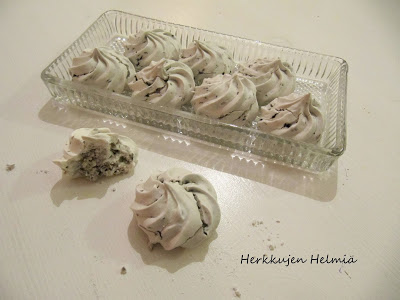 Turkinpippurimarengit (n.30 kpl)2 valkuaista     3 dl tomusokeria1 dl turkinpippurirouhettaVatkaa valkuaiset jämäkäksi vaahdoksi.Lisää vähitellen, koko ajan marenkia vatkaten, tomusokeri.Vatkaa marenkia vielä 10 minuuttia, niin että marenki on jämäkkää ja kiiltävää. (kuva*)Nostele turkinpippurirouhe varovasti marengin joukkoon. Älä sekoita liikaa!Aseta massapussiin tähtitylla tms. ja pursota pellille kauniita pieniä marenkeja.Paista marengit 110 asteessa noin 1h 30 min.Vinkkejä Valitse tarpeeksi suurisuinen tylla, jotta karkkirouheet eivät jää jumiin tyllaan. Jos et käytä yleiskonetta, vatkaa valkuaisvaahto kapeassa, korkeareunaisessa kulhossa, jotta vispilät pääsevät kunnolla vispaamaan vaahdon.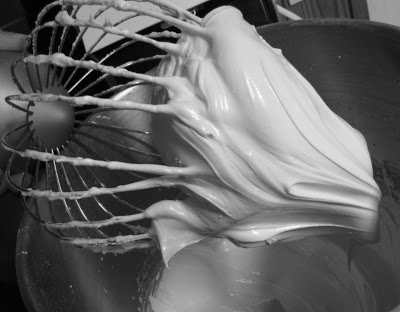 kuva*